Publicado en Madrid el 24/06/2019 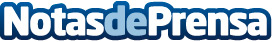 El Director de Sasemar explica las nuevas líneas estratégicas de Salvamento MarítimoEl Director de la Sociedad de Salvamento y Seguridad Marítima destacó el papel de la investigación y la innovación como base estratégica para el crecimiento azul, durante su intervención en los Desayunos con el Clúster al exponer las nuevas estrategias de Salvamento MarítimoDatos de contacto:José HenríquezResponsable de comunicación del Clúster Marítimo Español628269082Nota de prensa publicada en: https://www.notasdeprensa.es/el-director-de-sasemar-explica-las-nuevas Categorias: Nacional Nautica Sector Marítimo http://www.notasdeprensa.es